Name:___________        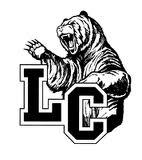 Date:____________Goals-WorkoutComments/Reflections (Thinks about pace, effort, running conditions, what did you do well, and what could you improve on for next time?)MondayTuesdayWednesdayThursdayFridaySaturday